§2-507.  Effect of seller's tender; delivery on condition(1).   Tender of delivery is a condition to the buyer's duty to accept the goods and, unless otherwise agreed, to his duty to pay for them.  Tender entitles the seller to acceptance of the goods and to payment according to the contract.(2).   Where payment is due and demanded on the delivery to the buyer of goods or documents of title, his right as against the seller to retain or dispose of them is conditional upon his making the payment due.The State of Maine claims a copyright in its codified statutes. If you intend to republish this material, we require that you include the following disclaimer in your publication:All copyrights and other rights to statutory text are reserved by the State of Maine. The text included in this publication reflects changes made through the First Regular and First Special Session of the 131st Maine Legislature and is current through November 1. 2023
                    . The text is subject to change without notice. It is a version that has not been officially certified by the Secretary of State. Refer to the Maine Revised Statutes Annotated and supplements for certified text.
                The Office of the Revisor of Statutes also requests that you send us one copy of any statutory publication you may produce. Our goal is not to restrict publishing activity, but to keep track of who is publishing what, to identify any needless duplication and to preserve the State's copyright rights.PLEASE NOTE: The Revisor's Office cannot perform research for or provide legal advice or interpretation of Maine law to the public. If you need legal assistance, please contact a qualified attorney.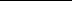 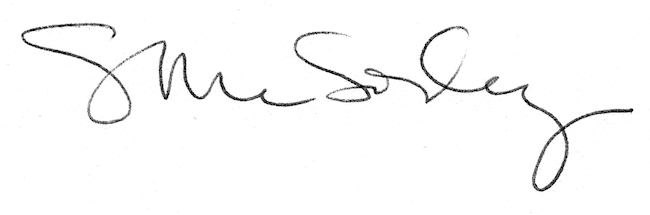 